BETREFT : Judoweekend te Herentals op 28, 29 en 30 september 2018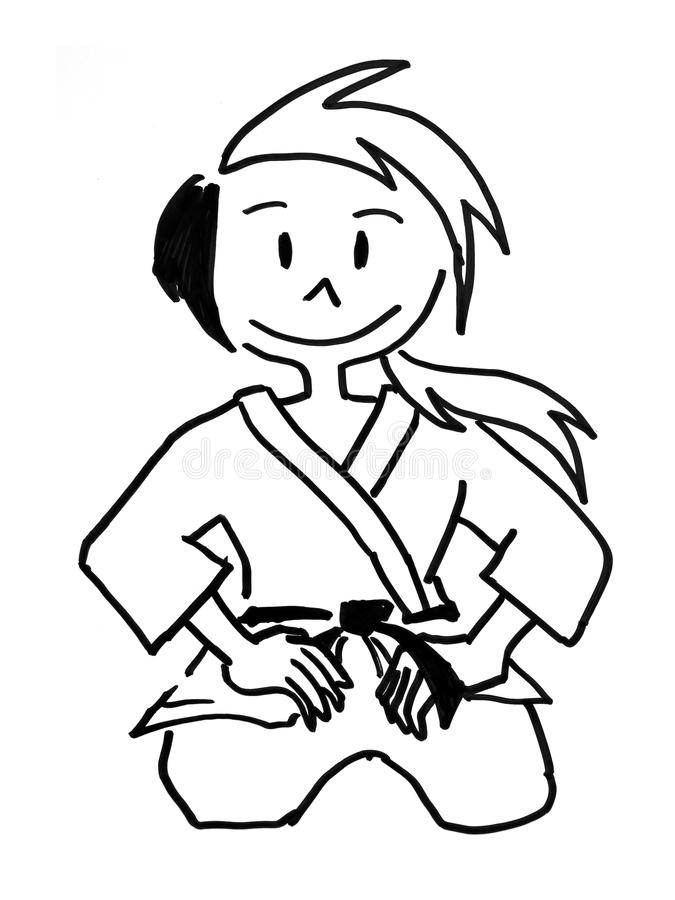 Beste judoka’s, ouders, Op 28, 29 en 30 september 2018 organiseert Judoclub Hajime Stevoort een stage te Herentals. Ook onze club neemt hieraan deel. Het vertrek is voorzien op vrijdag 28 september 2018 om 17:45 uur stipt, aan de voorzijde van de Trudosporthal (3800 Sint-Truiden, Sint-Jansstraat 16 (V-markt)). BENODIGDHEDENOude kleren, die vuil mogen worden; Judogi en obi;Sportkledij en sportschoenen;Regenkledij;Handdoeken, toiletgerief en kamerpantoffels;Leesboeken en spelletjes (geen gameboys, tablets, e.d.);Handschoenen en dikke sokken (ijsschaatsen); Een aansluitende zwembroek of badpak (short of bermuda zijn niet toegelaten, de toegang tot het zwembad zal geweigerd worden indien hier niet aan wordt voldaan);Een goed werkende zaklamp;Leerboeken voor studenten die nog moeten leren.Zelf te voorzien : avondmaal voor vrijdag 28 september 2018.WAT MAG NIET MEEJuwelen, geld en ander waardevolle dingen (de club is niet verantwoordelijk bij eventuele diefstal);Slaapzak.De judoka’s verblijven gedurende het weekend te 2400 Herentals, Centrum Netepark, Vorselaarsebaan. In dringende gevallen kan u telefonisch contact opnemen met onze trainer ter plaatse: Erik Hendrix +32 479 90 94 70Er wordt voor de judoka’s elke dag een maaltijd voorzien : het ontbijt om 08:00 uur, het middagmaal om 12:30 uur en het avondmaal omstreeks 18:00 uur. Het bestuur van Hajime Stevoort zorgt voor extra dranken en versnaperingen. De thuiskomst is voorzien op zondag 30 september 2018 om 17:15 uur aan de voorzijde van de Trudosporthal te 3800 Sint-Truiden, Sint-Jansstraat 16 (V-markt). Ouders die hun kinderen zelf wensen af te halen in Herentals dienen op zondag 30 september 2018 om 15:30 uur aanwezig te zijn te 2400 Herentals, Vorselaarsebaan. Er wordt om organisatorische redenen aan de ouders uitdrukkelijk gevraagd tijdig aanwezig te zijn voor het brengen en afhalen van de kinderen. Indien er allergieën of andere medische problemen zich voordoen, gelieve dit dan zo spoedig mogelijk door te geven via info@jcsinttruiden.be .  

De contactgegevens van de ouders van de deelnemende judoka’s zullen aan de begeleiders overhandigd worden uit veiligheidsredenen. Hebben jullie nog verdere vragen, neem dan gerust contact met ons op. Wij wensen de judoka’s een spetterend stageweekend toe!Met sportieve groeten, Bestuur en trainers van JC Sint-Truiden 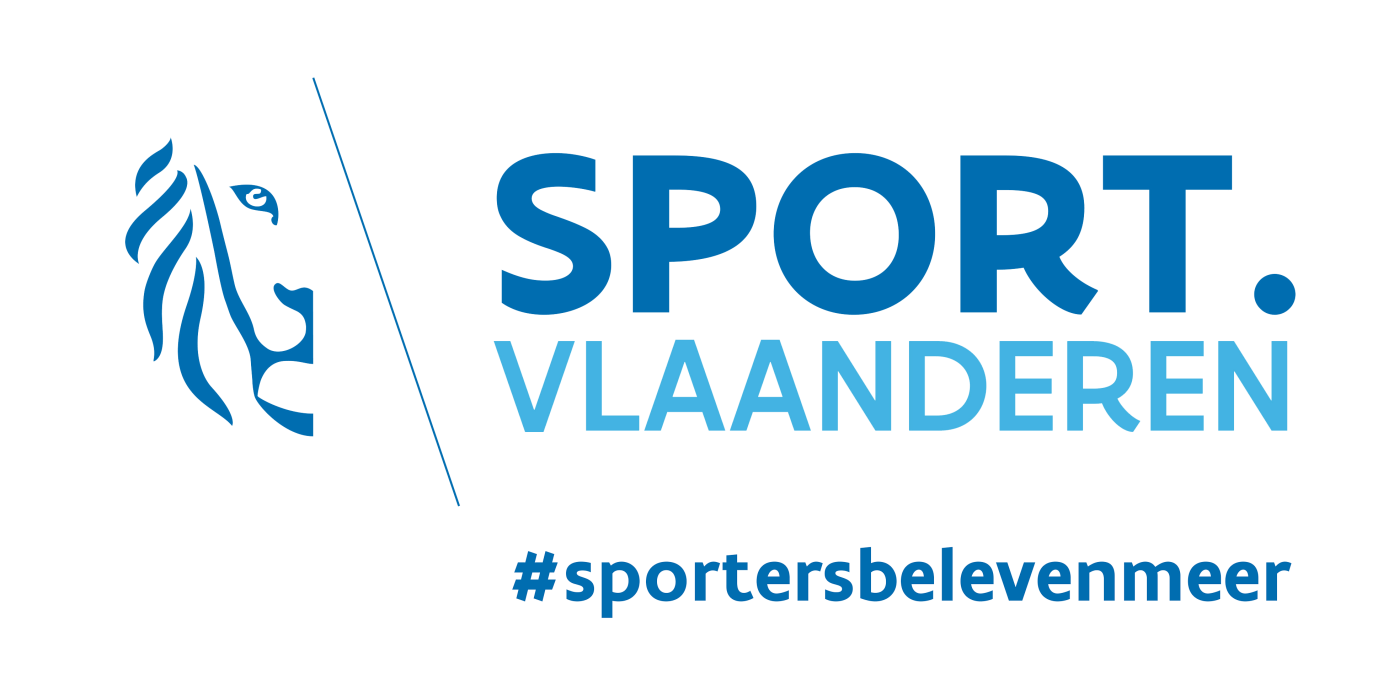 